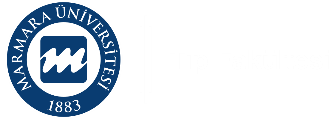 MARMARA UNIVERSITY SCHOOL of MEDICINEMARMARA UNIVERSITY SCHOOL of MEDICINEMARMARA UNIVERSITY SCHOOL of MEDICINEMARMARA UNIVERSITY SCHOOL of MEDICINE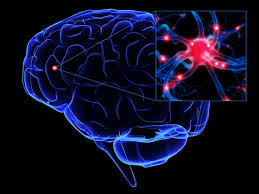 NERVOUS SYSTEM AND RELATED DISORDERS YEAR 3 COURSE 3December 23, 2019 – February 27, 2020NERVOUS SYSTEM AND RELATED DISORDERS YEAR 3 COURSE 3December 23, 2019 – February 27, 2020NERVOUS SYSTEM AND RELATED DISORDERS YEAR 3 COURSE 3December 23, 2019 – February 27, 2020NERVOUS SYSTEM AND RELATED DISORDERS YEAR 3 COURSE 3December 23, 2019 – February 27, 2020Coordinator of the Course 3.3Assist. Prof., Sinem Yıldız İnanıcıCoordinator of the Course 3.3Assist. Prof., Sinem Yıldız İnanıcıCoordinator of the Module 3.3Prof., Adnan DAĞÇINARCoordinator of the Module 3.3Prof., Adnan DAĞÇINARYear 3 Coordinators Prof., Arzu İLKİ & Assoc. Prof., Pınar Mega TİBERYear 3 Coordinators Prof., Arzu İLKİ & Assoc. Prof., Pınar Mega TİBERYear 3 Coordinators Prof., Arzu İLKİ & Assoc. Prof., Pınar Mega TİBERYear 3 Coordinators Prof., Arzu İLKİ & Assoc. Prof., Pınar Mega TİBERModule CoordinatorProf., Özlem SARIKAYAModule CoordinatorProf., Özlem SARIKAYAIntroduction to Clinical Practice (ICP) CoordinatorsProf, Pemra ÜNALAN Introduction to Clinical Practice (ICP) CoordinatorsProf, Pemra ÜNALAN  Coordinator of Multidisciplinary Students’ Lab.Assoc. Prof., Betül KARADEMİR Coordinator of Multidisciplinary Students’ Lab.Assoc. Prof., Betül KARADEMİRCoordinator of Clinical Skills Lab.Assoc. Prof., Çiğdem APAYDINCoordinator of Clinical Skills Lab.Assoc. Prof., Çiğdem APAYDIN Coordinator of Assessment UniteAssist. Prof., Cevdet NACAR Coordinator of Assessment UniteAssist. Prof., Cevdet NACARCoordinator of Student Exchange ProgramsAssist. Prof., Can ERZİKCoordinator of Student Exchange ProgramsAssist. Prof., Can ERZİKVice-Chief CoordinatorsVice-Chief CoordinatorsVice-Chief CoordinatorsVice-Chief CoordinatorsProgramProf., Oya ORUNAssessment Assoc. Prof., Hasan R. YANANLIAssessment Assoc. Prof., Hasan R. YANANLIStudents’ AffairsAssist. Prof., Can ERZİKChief Coordinator (Pre-Clinical Education) Prof., Serap ŞİRVANCIChief Coordinator (Pre-Clinical Education) Prof., Serap ŞİRVANCICoordinator of Medical Education Program Evaluation and Development CommissionProf., Harika ALPAYCoordinator of Medical Education Program Evaluation and Development CommissionProf., Harika ALPAYVice Dean (Education)Prof., Ümit ŞEHİRLİVice Dean (Education)Prof., Ümit ŞEHİRLİDeanProf., Hakan GÜNDÜZDeanProf., Hakan GÜNDÜZMU MEDICAL SCHOOL PRE-CLINICAL EDUCATION PROGRAMLEARNING OUTCOMES / COMPETENCIESClinical Care: Qualified patient care and community oriented health careBasic clinical skillsThe organization and management of the patient and the patient careThe organization and the management of health care delivery services / system  Health promotion and disease preventionMedical Knowledge and Evidence-Based MedicineAppropriate information retrieval and management skillsThe integration of knowledge, critical thinking and evidence-based decision makingScientific methods and basic research skillsProfessional Attitudes and ValuesCommunication skills and effective communication with patients / patient relativesInterpersonal relationships and team workingEthical and professional values, responsibilitiesIndividual, social and cultural values and responsibilitiesReflective practice and continuing developmentHealthcare delivery systems, management and community oriented health careEducation and counselingPHASE-1 LEARNING OBJECTIVESUnderstanding the normal structures and functions of human bodyCorrelating the basic concepts and principles to each other that define health and disease;  applying basic concepts and principles to health and disease conditions Developing clinical problem solving, clinical reasoning and evaluation skills by integrating biomedical, clinical, social and humanities knowledge Gaining basic clinical skills by applications in simulated settings.Awareness of the professional values in health and disease processes (professional, individual, societal) and acquisition necessary related skillsEvaluating critically and synthesizing all the medical evidence and perform respecting scientific, professional and ethical valuesAcquisition skills in reflective thinking and practicing, being open to continuous individual / professional development.PHASES – 1 THEMA/ORGAN SYSTEM-BASED COURSE PROGRAMSYear 1, Course 1: Introduction to Cell and Cellular ReplicationYear 1, Course 2: Cellular Metabolism and TransportYear 1, Course 3: Development and Organization of Human BodyYear 1, Course 4: Introduction to Nervous System and Human BehaviorYear 2, Course 1: Cell and Tissue Injury I Year 2, Course 2: Cell and Tissue Injury IIYear 2, Course 3: Hematopoietic System and Related DisordersYear 2, Course 4: Musculoskeletal, Integumentary Systems and Related DisordersYear 2, Course 5: Respiratory System and Related DisordersYear 3, Course 1: Cardiovascular System and Related DisordersYear 3, Course 2: Gastrointestinal System, Metabolism and Related DisordersYear 3, Course 3: Nervous System and Related DisordersYear 3, Course : Growth, Development, Mental Health and Related DisordersYear 3, Course 5: Urinary and Reproductive System and Related DisordersNERVOUS SYSTEM AND RELATED DISORDERSNERVOUS SYSTEM AND RELATED DISORDERSNERVOUS SYSTEM AND RELATED DISORDERSAIM and LEARNING OBJECTIVES of COURSE Aim: At the end of this course, third year students will gain knowledge about the development, structure and physiology of the nervous system and pathogenesis of the disorders related to this system. They will also gain knowledge about the signs and symptoms of nervous system disorders, related risk factors, prevention, diagnosis and principles of treatment.Learning Objectives: At the end of this course, third year students will, review the structure and function of the nervous system. define the pathologic processes in neurological disorders gain knowledge about microorganism that affect the nervous system and associated infections gain knowledge about the risk factors related to neurological disorders gain knowledge about the signs and symptoms of these disorders gain knowledge about the prevention of nervous system disorders, approach to diagnosis, principles of treatment and rehabilitationAIM and LEARNING OBJECTIVES of COURSE Aim: At the end of this course, third year students will gain knowledge about the development, structure and physiology of the nervous system and pathogenesis of the disorders related to this system. They will also gain knowledge about the signs and symptoms of nervous system disorders, related risk factors, prevention, diagnosis and principles of treatment.Learning Objectives: At the end of this course, third year students will, review the structure and function of the nervous system. define the pathologic processes in neurological disorders gain knowledge about microorganism that affect the nervous system and associated infections gain knowledge about the risk factors related to neurological disorders gain knowledge about the signs and symptoms of these disorders gain knowledge about the prevention of nervous system disorders, approach to diagnosis, principles of treatment and rehabilitationAIM and LEARNING OBJECTIVES of COURSE Aim: At the end of this course, third year students will gain knowledge about the development, structure and physiology of the nervous system and pathogenesis of the disorders related to this system. They will also gain knowledge about the signs and symptoms of nervous system disorders, related risk factors, prevention, diagnosis and principles of treatment.Learning Objectives: At the end of this course, third year students will, review the structure and function of the nervous system. define the pathologic processes in neurological disorders gain knowledge about microorganism that affect the nervous system and associated infections gain knowledge about the risk factors related to neurological disorders gain knowledge about the signs and symptoms of these disorders gain knowledge about the prevention of nervous system disorders, approach to diagnosis, principles of treatment and rehabilitationASSESSMENT SYSTEMModule examination: Written exam at the end of module (10 % of final score)Practical examination: Practical exams at the end of courseCourse examination: Written exam at the end of courseASSESSMENT SYSTEMModule examination: Written exam at the end of module (10 % of final score)Practical examination: Practical exams at the end of courseCourse examination: Written exam at the end of course PROGRAM EVALUATION Evaluation at the end of the course, is done both orally and by using structured evaluation formsDEPARTMENTS PARTICIPATING IN COURSE-3.3  & MODULE-3.3DEPARTMENTS PARTICIPATING IN COURSE-3.3  & MODULE-3.3DEPARTMENTS PARTICIPATING IN COURSE-3.3  & MODULE-3.3AnatomyAnesthesiologyBiophysicsEmergency MedicineFamily Medicine Forensic Medicine Histology and EmbryologyInfectious DiseasesMedical BiologyMicrobiologyNeurology NeurosurgeryPathology PharmacologyPhysical Therapy and RehabilitationPhysiologyPsychiatry Physical Therapy and Rehabilitation Medical Education Radiology Public HealthNeurosurgeryPathology PharmacologyPhysical Therapy and RehabilitationPhysiologyPsychiatry Physical Therapy and Rehabilitation Medical Education Radiology Public HealthLECTURERS / TUTORSLECTURERS / TUTORSPınar ATA, Professor of Medical BiologyNadiye Pınar AY, Professor of Public Health Fatih BAYRAKLI, Prof. of NeurosurgeryBeliz BİLGİLİ, Assist. Professor of AnesthesiologySüheyla BOZKURT, Professor of Pathology Onur BUĞDAYCI, Assist. Professor of RadiologyBuket ERTÜRK ŞENGEL, Assist. Professor of Infectious DiseasesGünseli Ayşe GARİP İNHAN, Assoc. Professor of Biophysics Zafer GÖREN, Professor of Pharmacology Rezzan GÜLHAN, Professor of Pharmacology İpek GÜRSOY MİDİ, Professor of Neurology Ferhat HARMAN, Assoc. Prof. of NeurosurgeryDilek İNCE GÜNAL, Professor of NeurologyBarış İŞAK, Professor of Neurology Pınar KAHRAMAN KOYTAK, Assoc. Professor of NeurologyAtila KARAALP, Professor of Pharmacology N. Evrim KARADAĞ SAYGI, Professor of Physical Therapy andUfuk HASDEMİR, Professor of MicrobiologyAyşegül KARAHASAN, Professor of Microbiology Özgür KASIMAY ÇAKIR, Assoc. Professor of Physiology Nimet Emel LÜLECİ, Professor of Public Health Filiz ONAT, Professor of Pharmacology Necmettin Ömer ÖZDOĞMUŞ, Assoc. Professor of Anatomy Ümit Süleyman ŞEHİRLİ, Professor of AnatomySerap ŞİRVANCI, Professor of Histology and Embryology Tülin TANRIDAĞ, Professor of Neurology Ahmet TOPUZOĞLU, Professor of Public Health Emine Neşe TUNCER ELMACI, Professor of Neurology Dilşad TÜRKDOĞAN, Professor of Pediatrics Arzu UZUNER, Professor of Family Medicine Nurver ÜLGER, Professor of Microbiology Gülru Pemra ÜNALAN, Professor of Family Medicine Olcay ÜNVER, Assist. Professor of Pediatrics Ural VERİMLİ, Assist. Professor of AnatomyAlper YILDIRIM, Assoc. Professor of PhysiologySinem YILDIZ İNANICI, Assist. Professor of Medical EducationREADING / STUDYING MATERIALS• Biochemistry; Stryer, 4th ed., Freeman • Biochemistry; Zubay, 3rd ed., WCB • Clinical Anatomy for Medical Students; Richard S. Snell • Clinically Oriented Anatomy; Keith L. Moore, Arthur F. Dalley • Color Textbook of Histology; Gartner & Hiatt, 3rd ed., Elsevier Health Sciences, 2004 • D.H. Hubel; Eye, Brain and Vision • Gray Anatomi; Çeviri Editörü: Prof. Dr. Mehmet YILDIRIM, Güneş Kitabevi, 2006 • Gray’s Anatomy for Students; Richard L. Drake, Henry Gray, Adam W.M. Mitchell • Guyton & Hall ; Textbook of Physiology, 11th edition, Elsevier-Saudersd, 2006. • Histology A Text and Atlas; Michael H Ross, Michael R. Ross, Wojciech Pawlina, 5th ed. Lippincott Williams & Wilkins, 2006 • Histoloji ve Hücre Biyolojisi; Abraham L.Kierzenbaum; Çeviri editorü: Ramazan Demir, Palme Yayıncılık - Ankara, 2006 • Human Histology: Alan Stevens, James Lowe, 3rd ed., Elsevier Health Sciences, 2004 • M.F. Baer, Connors & Paradiso; Neuroscience 2nd ed. READING / STUDYING MATERIALS• Biochemistry; Stryer, 4th ed., Freeman • Biochemistry; Zubay, 3rd ed., WCB • Clinical Anatomy for Medical Students; Richard S. Snell • Clinically Oriented Anatomy; Keith L. Moore, Arthur F. Dalley • Color Textbook of Histology; Gartner & Hiatt, 3rd ed., Elsevier Health Sciences, 2004 • D.H. Hubel; Eye, Brain and Vision • Gray Anatomi; Çeviri Editörü: Prof. Dr. Mehmet YILDIRIM, Güneş Kitabevi, 2006 • Gray’s Anatomy for Students; Richard L. Drake, Henry Gray, Adam W.M. Mitchell • Guyton & Hall ; Textbook of Physiology, 11th edition, Elsevier-Saudersd, 2006. • Histology A Text and Atlas; Michael H Ross, Michael R. Ross, Wojciech Pawlina, 5th ed. Lippincott Williams & Wilkins, 2006 • Histoloji ve Hücre Biyolojisi; Abraham L.Kierzenbaum; Çeviri editorü: Ramazan Demir, Palme Yayıncılık - Ankara, 2006 • Human Histology: Alan Stevens, James Lowe, 3rd ed., Elsevier Health Sciences, 2004 • M.F. Baer, Connors & Paradiso; Neuroscience 2nd ed. 		SUMMARY OF THE COURSE 		SUMMARY OF THE COURSE 		SUMMARY OF THE COURSE 		SUMMARY OF THE COURSE DisciplineLecture & Group DiscussionMultidisciplinary Lab. & Clinical Skills Lab. PracticeTotalAnatomy31940Anesthesiology11Biophysics112Pediatrics22Family Medicine33Histology and Embryology213Infectious Diseases11Genetics11Microbiology44Neurology1616Neurosurgery33Pathology11112Pharmacology1010Physical Medicine and Rehabilitation22Physiology1212Public Health33Radiology22Subtotal10512117PBL Module88TOTAL11312125ICP-3: Basic Medical Practices, Clinical Skills Lab., (Students’ Research Activity)2424TOTAL11336149EIGHT WEEK PROGRAMEIGHT WEEK PROGRAMEIGHT WEEK PROGRAMTHEORETICAL AND PRACTICAL SESSIONSLECTURER(S)/TUTOR(S)Week – 1 (23 December - 27 December 2019)Week – 1 (23 December - 27 December 2019)Week – 1 (23 December - 27 December 2019)Monday23 December08:45-09:3009:30-09:3509:45-10:30Introduction to the course Dr. Sinem Yıldız İnanıcı10:30-10:35Discussion10:45-11:30Meninges & dural sinuses of the brainDr. Ümit Süleyman Şehirli11:30-11:35Discussion11:45-12:30Meninges & dural sinuses of the brainDr. Ümit Süleyman Şehirli12:30-12:35Discussion13:45-14:30Elective course14:30-14:35Discussion14:45-15:30Elective course15:30-15:35Discussion15:45-16:3016:30-16:3516:45-17:3017:30-17:35Tuesday24 December08:45-09:3009:30-09:3509:45-10:30General structure of the spinal cordDr. Necmettin Ömer Özdoğmuş10:30-10:35Discussion10:45-11:30General structure of the spinal cordDr. Necmettin Ömer Özdoğmuş11:30-11:35Discussion11:45-12:30Descending pathwaysDr. Necmettin Ömer Özdoğmuş12:30-12:35Discussion13:45-14:30Genetic basis of neurological diseasesDr. Pınar Ata14:30-14:35Discussion14:45-15:3015:30-15:3515:45-16:3016:30-16:3516:45-17:3017:30-17:35Wednesday25 December08:45-09:30Cerebral cortex: functional areas & general topographyDr. Ümit Süleyman Şehirli09:30-09:35Discussion09:45-10:30Cerebral cortex: functional areas & general topographyDr. Ümit Süleyman Şehirli10:30-10:35Discussion10:45-11:30Anatomy LAB: Meninges & dural sinuses of the brain-Group BAnatomy Lab.11:30-11:35Discussion11:45-12:30Anatomy LAB: Meninges & dural sinuses of the brain-Group AAnatomy Lab.12:30-12:35Discussion13:45-14:30Ascending pathwaysDr. Necmettin Ömer Özdoğmuş14:30-14:35Discussion14:45-15:30Ascending pathwaysDr. Necmettin Ömer Özdoğmuş15:30-15:35Discussion15:45-16:3016:30-16:3516:45-17:3017:30-17:35Thursday26 December08:45-09:3009:30-09:3509:45-10:30Brain stemDr. Necmettin Ömer Özdoğmuş10:30-10:35Discussion10:45-11:30Brain stemDr. Necmettin Ömer Özdoğmuş11:30-11:35Discussion11:45-12:30Brain stemDr. Necmettin Ömer Özdoğmuş12:30-12:35Discussion13:45-14:30Anatomy LAB: Spinal cord-Group BAnatomy Lab.14:30-14:35Discussion14:45-15:30Anatomy LAB: Spinal cord-Group AAnatomy Lab.15:30-15:35Discussion15:45-16:3016:30-16:3516:45-17:3017:30-17:35Friday27 December08:45-09:3009:30-09:3509:45-10:30ThalamusDr. Ümit Süleyman Şehirli10:30-10:35Discussion10:45-11:30White matter of cerebrumDr. Ümit Süleyman Şehirli11:30-11:35Discussion11:45-12:30Cerebrum, cerebellum and spinal cordDr. Serap Şirvancı12:30-12:35Discussion13:45-14:3014:30-14:3514:45-15:30CerebellumDr. Ural Verimli15:30-15:35Discussion15:45-16:30Anatomy LAB: Cerebral cortex: functional areas & general topography-Group AAnatomy Lab.16:30-16:35Discussion16:45-17:30Anatomy LAB: Cerebral cortex: functional areas & general topography-Group BAnatomy Lab.17:30-17:35DiscussionWeek – 2 (30 December 2019 - 03 January 2020)Week – 2 (30 December 2019 - 03 January 2020)Week – 2 (30 December 2019 - 03 January 2020)Monday30 December08:45-09:30Organization of the cortex; motor cortex and corticospinal systemDr. Yaşar İnci Alican09:30-09:35Discussion09:45-10:30Organization of the cortex; motor cortex and corticospinal systemDr. Yaşar İnci Alican10:30-10:35Discussion10:45-11:30Cranial nervesDr. Ümit Süleyman Şehirli11:30-11:35Discussion11:45-12:30Cranial nervesDr. Ümit Süleyman Şehirli12:30-12:35Discussion13:45-14:30Elective course14:30-14:35Discussion14:45-15:30Elective course15:30-15:35Discussion15:45-16:3016:30-16:3516:45-17:3017:30-17:35Tuesday31 December08:45-09:3009:30-09:3509:45-10:3010:30-10:3510:45-11:3011:30-11:3511:45-12:3012:30-12:3513:45-14:3014:30-14:3514:45-15:3015:30-15:3515:45-16:3016:30-16:3516:45-17:3017:30-17:35Wednesday01 January08:45-09:30YILBAŞI TATİLİ09:30-09:35YILBAŞI TATİLİ09:45-10:30YILBAŞI TATİLİ10:30-10:35YILBAŞI TATİLİ10:45-11:30YILBAŞI TATİLİ11:30-11:35YILBAŞI TATİLİ11:45-12:30YILBAŞI TATİLİ12:30-12:35YILBAŞI TATİLİYILBAŞI TATİLİ13:45-14:30YILBAŞI TATİLİ14:30-14:35YILBAŞI TATİLİ14:45-15:30YILBAŞI TATİLİ15:30-15:35YILBAŞI TATİLİ15:45-16:30YILBAŞI TATİLİ16:30-16:35YILBAŞI TATİLİ16:45-17:30YILBAŞI TATİLİ17:30-17:35YILBAŞI TATİLİThursday02 January08:45-09:30ICP-3: Basic Medical Practice-Clinical Skills-Students Research Activity-3ICP Lab.09:30-09:35Discussion09:45-10:30ICP-3: Basic Medical Practice-Clinical Skills-Students Research Activity-3ICP Lab.10:30-10:35Discussion10:45-11:30ICP-3: Basic Medical Practice-Clinical Skills-Students Research Activity-3ICP Lab.11:30-11:35Discussion11:45-12:30ICP-3: Basic Medical Practice-Clinical Skills-Students Research Activity-3ICP Lab.12:30-12:35Discussion13:45-14:30Anatomy LAB: Brain stem-Group BAnatomy Lab.14:30-14:35Discussion14:45-15:30Anatomy LAB: Brain stem-Group AAnatomy Lab.15:30-15:35Discussion15:45-16:3016:30-16:3516:45-17:3017:30-17:35Friday03 January08:45-09:30Limbic system and pineal glandDr. Ural Verimli09:30-09:35Discussion09:45-10:30Hypothalamus and pituitary glandDr. Ural Verimli10:30-10:35Discussion10:45-11:30Anatomy LAB: Cerebellum-Group AAnatomy Lab.11:30-11:35Discussion11:45-12:30Anatomy LAB: Cerebellum-Group BAnatomy Lab.12:30-12:35Discussion13:45-14:3014:30-14:3514:45-15:30CerebellumDr. Yaşar İnci Alican15:30-15:35Discussion15:45-16:30CerebellumDr. Yaşar İnci Alican16:30-16:35Discussion16:45-17:3017:30-17:35Week – 3 (06 January - 10 January 2020)Week – 3 (06 January - 10 January 2020)Week – 3 (06 January - 10 January 2020)Monday06 January08:45-09:3009:30-09:3509:45-10:30Basal ganglia subthalamusDr. Ümit Süleyman Şehirli10:30-10:35Discussion10:45-11:30Basal ganglia subthalamusDr. Ümit Süleyman Şehirli11:30-11:35Discussion11:45-12:30The basal nucleiDr. Yaşar İnci Alican12:30-12:35Discussion13:45-14:30Elective course14:30-14:35Discussion14:45-15:30Elective course15:30-15:35Discussion15:45-16:30PBL-116:30-16:35Discussion16:45-17:30PBL-117:30-17:35DiscussionTuesday07 January08:45-09:3009:30-09:3509:45-10:3010:30-10:3510:45-11:3011:30-11:3511:45-12:3012:30-12:3513:45-14:3014:30-14:3514:45-15:3015:30-15:3515:45-16:3016:30-16:3516:45-17:3017:30-17:35Wednesday08 January08:45-09:30Vessels of the central nervous systemDr. Ümit Süleyman Şehirli09:30-09:35Discussion09:45-10:30Vessels of the central nervous systemDr. Ümit Süleyman Şehirli10:30-10:35Discussion10:45-11:30Cranial nervesDr. Ümit Süleyman Şehirli11:30-11:35Discussion11:45-12:30Cranial nervesDr. Ümit Süleyman Şehirli12:30-12:35Discussion13:45-14:30Neurodegenerative diseases & dementiaDr. Süheyla Bozkurt14:30-14:35Discussion14:45-15:30Pathology of demyelinating diseasesDr. Süheyla Bozkurt15:30-15:35Discussion15:45-16:30Anatomy LAB: Cranial nerves-Group AAnatomy Lab.16:30-16:35Discussion16:45-17:30Anatomy LAB: Cranial nerves-Group BAnatomy Lab.17:30-17:35DiscussionThursday09 January08:45-09:30ICP-3: Basic Medical Practice-Clinical Skills-Students Research Activity-3ICP Lab.09:30-09:35Discussion09:45-10:30ICP-3: Basic Medical Practice-Clinical Skills-Students Research Activity-3ICP Lab.10:30-10:35Discussion10:45-11:30ICP-3: Basic Medical Practice-Clinical Skills-Students Research Activity-3ICP Lab.11:30-11:35Discussion11:45-12:30ICP-3: Basic Medical Practice-Clinical Skills-Students Research Activity-3ICP Lab.12:30-12:35Discussion13:45-14:30Epidemiology and control of dementiasDr. Nadiye Pınar Ay14:30-14:35Discussion14:45-15:30PBL STUDY TIME15:30-15:35Discussion15:45-16:30PBL 216:30-16:35Discussion16:45-17:30PBL 217:30-17:35DiscussionFriday10 January08:45-09:3009:30-09:3509:45-10:30Epidemiology of neurological diseasesDr. Nimet Emel Lüleci10:30-10:35Discussion10:45-11:30Anatomy LAB: Hypothalamus, pituitary, limbic system and pineal-Group BAnatomy Lab.11:30-11:35Discussion11:45-12:30Anatomy LAB: Hypothalamus, pituitary, limbic system and pineal -Group AAnatomy Lab.12:30-12:35Discussion13:45-14:3014:30-14:3514:45-15:30Signs and symptoms in neurologyDr. İpek Gürsoy Midi15:30-15:35Discussion15:45-16:30Signs and symptoms in neurologyDr. İpek Gürsoy Midi16:30-16:35Discussion16:45-17:3017:30-17:35Week – 4 (13 January - 17 January 2020)Week – 4 (13 January - 17 January 2020)Week – 4 (13 January - 17 January 2020)Monday13 January08:45-09:30 Brain ventricles and subarachnoid spaces Dr. Ural Verimli09:30-09:35 Discussion09:45-10:30EpilepsyDr. Kadriye Ağan Yıldırım10:30-10:35Discussion10:45-11:30EpilepsyDr. Kadriye Ağan Yıldırım11:30-11:35Discussion11:45-12:30Sleep and sleep disordersDr. Kadriye Ağan Yıldırım12:30-12:35Discussion13:45-14:3014:30-14:3514:45-15:30PBL Study Time15:30-15:35Discussion15:45-16:30PBL 316:30-16:35Discussion16:45-17:30PBL 317:30-17:35DiscussionTuesday14 January08:45-09:30Cognitive and emotional functionsDr. Alper Yıldırım09:30-09:35Discussion09:45-10:30Cognitive and emotional functionsDr. Alper Yıldırım10:30-10:35Discussion10:45-11:30Extrapyramidal system disordersDr. Dilek İnce Günal11:30-11:35Discussion11:45-12:30Demyelinating disordersDr. Dilek İnce Günal12:30-12:35Discussion13:45-14:30Introduction to CNS pharmacologyDr. Filiz Onat14:30-14:35Discussion14:45-15:3015:30-15:3515:45-16:3016:30-16:3516:45-17:3017:30-17:35Wednesday15 January08:45-09:30Headache in primary careDr. Arzu Uzuner09:30-09:35Discussion09:45-10:30Headache in primary careDr. Gülru Pemra Ünalan10:30-10:35Discussion10:45-11:30Anatomy LAB: Basal ganglia, thalamus, subthalamus (Group A)Anatomy Lab.11:30-11:35Discussion11:45-12:30Anatomy LAB: Basal ganglia, thalamus, subthalamus (Group B)Anatomy Lab.12:30-12:35Discussion13:45-14:30PoliomyelitisDr. Ayşegül Karahasan14:30-14:35Discussion14:45-15:30Basic principles of action of drugs affecting neurotransmissionDr. Filiz Onat15:30-15:35Discussion15:45-16:30Basic histopathologic neuronal reaction to injuryDr. Süheyla Bozkurt16:30-16:35Discussion16:45-17:3017:30-17:35Thursday16 January08:45-09:3009:30-09:3509:45-10:3010:30-10:3510:45-11:3011:30-11:3511:45-12:3012:30-12:3513:45-14:3014:30-14:3514:45-15:30PBL Study Time15:30-15:35Discussion15:45-16:30PBL-416:30-16:35Discussion16:45-17:30PBL-417:30-17:35DiscussionFriday17 January08:45-09:30ICP-3: Basic Medical Practice-Clinical Skills-Students Research Activity-309:30-09:35Discussion09:45-10:30ICP-3: Basic Medical Practice-Clinical Skills-Students Research Activity-310:30-10:35Discussion10:45-11:30ICP-3: Basic Medical Practice-Clinical Skills-Students Research Activity-311:30-11:35Discussion11:45-12:30ICP-3: Basic Medical Practice-Clinical Skills-Students Research Activity-312:30-12:35Discussion13:45-14:3014:30-14:3514:45-15:30Nervous system malformationsDr. Rengin Asiye Ahıskalı15:30-15:35Discussion15:45-16:30Vestibular system and auditory pathwayDr. Ural Verimli16:30-16:35Discussion16:45-17:30Vestibular system and auditory pathwayDr. Ural Verimli17:30-17:35DiscussionWeek – 5 (20 January - 24 January 2020)Week – 5 (20 January - 24 January 2020)Week – 5 (20 January - 24 January 2020)Monday20 January08:45-09:30Local and general anestheticsDr. Ahmet Akıcı09:30-09:35Discussion09:45-10:30Local and general anestheticsDr. Ahmet Akıcı10:30-10:35Discussion10:45-11:30Anatomy LAB: Brain ventricles and subarachnoid spaces (Group A)Anatomy Lab.11:30-11:35Discussion11:45-12:30Anatomy LAB: Brain ventricles and subarachnoid spaces (Group B)Anatomy Lab.12:30-12:35Discussion13:45-14:30Elective course14:30-14:35Discussion14:45-15:30Elective course15:30-15:35Discussion15:45-16:3016:30-16:3516:45-17:3017:30-17:35Tuesday21 January08:45-09:30Biophysics LAB: Principles of EEG-Group AComputer Lab.09:30-09:35Discussion09:45-10:30Biophysics LAB: Principles of EEG-Group BComputer Lab.10:30-10:35Discussion10:45-11:30Biophysics LAB: Principles of EEG-Group CComputer Lab.11:30-11:35Discussion11:45-12:30Biophysics LAB: Principles of EEG-Group DComputer Lab.12:30-12:35Discussion13:45-14:30Biophysics LAB: Principles of EEG-Group EComputer Lab.14:30-14:35Discussion14:45-15:30Biophysics LAB: Principles of EEG-Group EComputer Lab.15:30-15:35Discussion15:45-16:30Biophysics LAB: Principles of EEG-Group FComputer Lab.16:30-16:35Discussion16:45-17:3017:30-17:35Wednesday22 January08:45-09:30Brain stem reviewDr. Alper Yıldırım  09:30-09:35Discussion09:45-10:3010:30-10:3510:45-11:30Anatomy LAB: Vessels of the central nervous system - Group BAnatomy Lab.11:30-11:35Discussion11:45-12:30Anatomy LAB: Vessels of the central nervous system - Group AAnatomy Lab.12:30-12:35Discussion13:45-14:30Epidemiology and prevention of occupational neurological disordersDr. Ahmet Topuzoğlu14:30-14:35Discussion14:45-15:30Cerebrovascular diseaseDr. İpek Gürsoy Midi15:30-15:35Discussion15:45-16:30Cerebrovascular diseaseDr. İpek Gürsoy Midi16:30-16:35Discussion16:45-17:30Review: Development of the nervous system Dr. Dilek Akakın17:30-17:35Discussion Thursday23 January08:45-09:30ICP-3: CMPS09:30-09:35Discussion09:45-10:30ICP-3: CMPS10:30-10:35Discussion10:45-11:30ICP-3: CMPS11:30-11:35Discussion11:45-12:30ICP-3: CMPS12:30-12:35Discussion13:45-14:30ICP-3: CMPS14:30-14:35Discussion14:45-15:30ICP-3: CMPS15:30-15:35Discussion15:45-16:30ICP-3: CMPS16:30-16:35Discussion16:45-17:30ICP-3: CMPS17:30-17:35DiscussionFriday24 January08:45-09:30Histology LAB: Cerebrum, cerebellum and spinal cord-Group AMultidisciplinary Lab.09:30-09:35Discussion09:45-10:30Management of painDr. Beliz Bilgili10:30-10:35Discussion10:45-11:3011:30-11:3511:45-12:30Pharmacotherapy of cognitive disordersDr. Zafer Gören12:30-12:35Discussion13:45-14:3014:30-14:3514:45-15:30Pathology of central nervous system infectionsDr. Rengin Asiye Ahıskalı15:30-15:35Discussion15:45-16:30Pathology of central nervous system infectionsDr. Rengin Asiye Ahıskalı16:30-16:35Discussion16:45-17:30Histology LAB: Cerebrum, cerebellum and spinal cord-Group BMultidisciplinary Lab.17:30-17:35DiscussionWeek – 6 (10 February - 14 February 2020)Week – 6 (10 February - 14 February 2020)Week – 6 (10 February - 14 February 2020)Monday10 February08:45-09:3009:30-09:3509:45-10:30Myopathies and myasthenia gravisDr. Pınar Kahraman Koytak10:30-10:35Discussion10:45-11:30Spinal reflexesDr. Özgür Kasımay Çakır11:30-11:35Discussion11:45-12:30Spinal reflexesDr. Özgür Kasımay Çakır12:30-12:35Discussion13:45-14:30Elective course14:30-14:35Discussion14:45-15:30Elective course15:30-15:35Discussion15:45-16:3016:30-16:3516:45-17:3017:30-17:35Tuesday11 February08:45-09:3009:30-09:3509:45-10:30TetanusDr. Nurver Ülger10:30-10:35Discussion10:45-11:30Cerebrospinal circulationDr. Alper Yıldırım11:30-11:35Discussion11:45-12:30Visual pathwayDr. Ümit Süleyman Şehirli12:30-12:35Discussion13:45-14:30Pathology of cerebrovascular diseaseDr. Süheyla Bozkurt14:30-14:35Discussion14:45-15:30Pathology of cerebrovascular diseaseDr. Süheyla Bozkurt15:30-15:35Discussion15:45-16:3016:30-16:3516:45-17:3017:30-17:35Wednesday12 February08:45-09:3009:30-09:3509:45-10:30Slow virus infections and prion diseasesDr. Ufuk Hasdemir10:30-10:35Discussion10:45-11:30RabiesDr. Ufuk Hasdemir11:30-11:35Discussion11:45-12:30Introduction to pathology of muscle diseases and peripheral nerveDr. Rengin Asiye Ahıskalı12:30-12:35Discussion13:45-14:30Nervous system tumorsDr. Süheyla Bozkurt14:30-14:35Discussion14:45-15:30Nervous system tumorsDr. Süheyla Bozkurt15:30-15:35Discussion15:45-16:3016:30-16:3516:45-17:3017:30-17:35Thursday13 February08:45-09:3009:30-09:3509:45-10:3010:30-10:3510:45-11:3011:30-11:3511:45-12:3012:30-12:3513:45-14:30Headache in the emergency roomDr. Tülin Tanrıdağ14:30-14:35Discussion14:45-15:30Neurological emergenciesDr. Tülin Tanrıdağ15:30-15:35Discussion15:45-16:30Pharmacotherapy in epilepsyDr. Filiz Onat16:30-16:35Discussion16:45-17:30Clinical pharmacology of opioidsDr. Filiz Onat17:30-17:35DiscussionFriday14 February08:45-09:30ICP-3: ACS-SRA309:30-09:35Discussion09:45-10:30ICP-3: ACS-SRA310:30-10:35Discussion10:45-11:30ICP-3: ACS-SRA311:30-11:35Discussion11:45-12:30ICP-3: ACS-SRA312:30-12:35Discussion13:45-14:30ICP-3: ACS-SRA314:30-14:35Discussion14:45-15:30ICP-3: ACS-SRA315:30-15:35Discussion15:45-16:30ICP-3: ACS-SRA316:30-16:35Discussion16:45-17:30ICP-3: ACS-SRA317:30-17:35DiscussionWeek – 7 (17 February - 21 February 2020)Week – 7 (17 February - 21 February 2020)Week – 7 (17 February - 21 February 2020)Monday17 February08:45-09:3009:30-09:3509:45-10:30Adult patient with paresthesia, arthralgia and lethargiaDr. Mehmet Akman10:30-10:35Discussion10:45-11:30Pathology LAB: Pathology of central nervous system-Group AMultidisciplinary Lab.11:30-11:35Discussion11:45-12:30Pathology LAB: Pathology of central nervous system-Group BMultidisciplinary Lab.12:30-12:35Discussion13:45-14:30Pathology LAB: Pathology of central nervous system-Group CMultidisciplinary Lab.14:30-14:35Discussion14:45-15:30Pathology LAB: Pathology of central nervous system-Group DMultidisciplinary Lab.15:30-15:35Discussion15:45-16:30Autonomic nervous systemDr. Ural Verimli16:30-16:35Discussion16:45-17:30Autonomic nervous systemDr. Ural Verimli17:30-17:35DiscussionTuesday18 February08:45-09:3009:30-09:3509:45-10:3010:30-10:3510:45-11:30Anesthetic premedicationDr. Atila Karaalp11:30-11:35Discussion11:45-12:30Skeletal muscle relaxantsDr. Atila Karaalp12:30-12:35Discussion13:45-14:30Anatomy LAB: Autonomic Nervous System (Group A)Anatomy Lab.14:30-14:35Discussion14:45-15:30Anatomy LAB: Autonomic Nervous System (Group B)Anatomy Lab.15:30-15:35Discussion15:45-16:30Introduction to neuroradiologyDr. Onur Buğdaycı16:30-16:35Discussion16:45-17:30Introduction to neuroradiologyDr. Onur Buğdaycı17:30-17:35DiscussionWednesday19 February08:45-09:30Head trauma and increased intracranial pressureDr. Fatih Bayraklı09:30-09:35Discussion09:45-10:30Motor neuron disordersDr. Barış İşak10:30-10:35Discussion10:45-11:30Spinal trauma and degenerative diseasesDr. Ferhat Harman11:30-11:35Discussion11:45-12:30Bacterial and aseptic meningitisDr. Buket Ertürk Şengel12:30-12:35Discussion13:45-14:30Dementia, Alzheimer's disease and related dementiasDr. Emine Neşe Tuncer Elmacı14:30-14:35Discussion14:45-15:30Infectious diseases of the nervous systemDr. Olcay Ünver15:30-15:35Discussion15:45-16:30Pharmacotherapy of Parkinson's diseaseDr. Rezzan Gülhan16:30-16:35Discussion16:45-17:3017:30-17:35Thursday20 February08:45-09:3009:30-09:3509:45-10:30Introduction to pediatric neurology: From symptoms to signsDr. Dilşad Türkdoğan10:30-10:35Discussion10:45-11:30Peripheral nerve disordersDr. Barış İşak11:30-11:35Discussion11:45-12:30Peripheral nerve disordersDr. Barış İşak12:30-12:35Discussion13:45-14:30Principles of CT and MRIDr. Günseli Ayşe Garip İnhan14:30-14:35Discussion14:45-15:30Rehabilitation of neurological disorders Dr. N. Evrim Karadağ Saygı15:30-15:35Discussion15:45-16:30Rehabilitation of neurological disorders Dr. N. Evrim Karadağ Saygı16:30-16:35Discussion16:45-17:3017:30-17:35Friday21 February08:45-09:30ICP-3: ACS-SRA309:30-09:35Discussion09:45-10:30ICP-3: ACS-SRA310:30-10:35Discussion10:45-11:30ICP-3: ACS-SRA311:30-11:35Discussion11:45-12:30ICP-3: ACS-SRA312:30-12:35Discussion13:45-14:3014:30-14:3514:45-15:3015:30-15:3515:45-16:3016:30-16:3516:45-17:3017:30-17:35Week – 8 (24 February - 28 February 2020)Week – 8 (24 February - 28 February 2020)Week – 8 (24 February - 28 February 2020)Monday24 February08:45-09:30PRACTICAL EXAM09:30-09:35PRACTICAL EXAM09:45-10:30PRACTICAL EXAM10:30-10:35PRACTICAL EXAM10:45-11:30PRACTICAL EXAM11:30-11:35PRACTICAL EXAM11:45-12:30PRACTICAL EXAM12:30-12:35PRACTICAL EXAM13:45-14:30Elective course 14:30-14:35Discussion14:45-15:30Elective course 15:30-15:35Discussion15:45-16:3016:30-16:3516:45-17:3017:30-17:35Tuesday25 February08:45-09:30PRACTICAL EXAM09:30-09:35PRACTICAL EXAM09:45-10:30PRACTICAL EXAM10:30-10:35PRACTICAL EXAM10:45-11:30PRACTICAL EXAM11:30-11:35PRACTICAL EXAM11:45-12:30PRACTICAL EXAM12:30-12:35PRACTICAL EXAMPRACTICAL EXAM13:45-14:30PRACTICAL EXAM14:30-14:35PRACTICAL EXAM14:45-15:30PRACTICAL EXAM15:30-15:35PRACTICAL EXAM15:45-16:30PRACTICAL EXAM16:30-16:35PRACTICAL EXAM16:45-17:30PRACTICAL EXAM17:30-17:35PRACTICAL EXAMWednesday26 February08:45-09:3009:30-09:3509:45-10:3010:30-10:3510:45-11:3011:30-11:3511:45-12:3012:30-12:3513:45-14:3014:30-14:3514:45-15:3015:30-15:3515:45-16:3016:30-16:3516:45-17:3017:30-17:35Thursday27 February08:45-09:30Y3C3 THEORETICAL EXAM09:30-09:35Y3C3 THEORETICAL EXAM09:45-10:30Y3C3 THEORETICAL EXAM10:30-10:35Y3C3 THEORETICAL EXAM10:45-11:30Y3C3 THEORETICAL EXAM11:30-11:35Y3C3 THEORETICAL EXAM11:45-12:30Y3C3 THEORETICAL EXAM12:30-12:35Y3C3 THEORETICAL EXAM13:45-14:3014:30-14:3514:45-15:3015:30-15:3515:45-16:3016:30-16:3516:45-17:3017:30-17:35Friday28 February08:45-09:3009:30-09:3509:45-10:3010:30-10:3510:45-11:3011:30-11:3511:45-12:3012:30-12:3513:45-14:3014:30-14:3514:45-15:3015:30-15:3515:45-16:3016:30-16:3516:45-17:3017:30-17:35